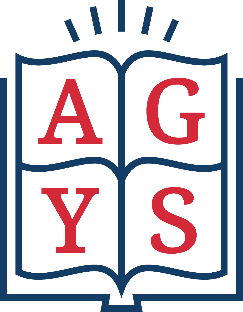 Možnost ubytování pro studenty 1. ročníkůŠVP Gymnázium – živé jazyky, ŠVP Gymnaziální lyceumPŘÍPRAVNÝ JAZYKOVÝ MODUL     26. 8. , 29. – 31. 8. 2022Studenti 1. ročníků mají možnost se ubytovat na období přípravného jazykového modulu v Domově mládeže Pardubice. Toto ubytovací zařízení je cca 5 minut od naší budovy školy. Cena ubytování je 
250 Kč/noc. Pokud máte o toto ubytování zájem kontaktujte Domov mládeže Pardubice: https://www.dmpce.cz/kontakty